المملكة العربية السعوديةبسم الله الرحمن الرحيمبسم الله الرحمن الرحيموزارة التعليم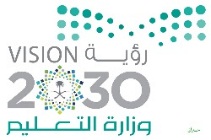 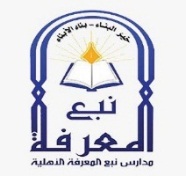 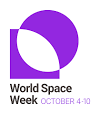 إدارة تعليم ينبعمدارس نبع المعرفة الأهليةالقسم المتوسطاستمارة المشاركة في الأسبوع العالمي للفضاء 2022استمارة المشاركة في الأسبوع العالمي للفضاء 2022استمارة المشاركة في الأسبوع العالمي للفضاء 2022اسم المدرسةنبع المعرفة الأهليةنبع المعرفة الأهليةمكتب تعليمينبعالمرحلة المتوسطةالمتوسطةمكتب تعليمينبعمدير المدرسةمجدي صلاح المطيريرقم الجوال0502283162الهاتفمشرف النشاط العلمياحمد محمد شقريهرقم الجوال0580728492الايميلMrahmed11790@gmail.comالايميلMrahmed11790@gmail.comنوع الحدثتفعيل الأسبوع العالمي للفضاء بالإذاعة المدرسيةمسابقة ثقافيةبحوث علمية ندوة للتعريف بالأسبوع العالمي للفضاءتفعيل الأسبوع العالمي للفضاء بالإذاعة المدرسيةمسابقة ثقافيةبحوث علمية ندوة للتعريف بالأسبوع العالمي للفضاءتفعيل الأسبوع العالمي للفضاء بالإذاعة المدرسيةمسابقة ثقافيةبحوث علمية ندوة للتعريف بالأسبوع العالمي للفضاءتفعيل الأسبوع العالمي للفضاء بالإذاعة المدرسيةمسابقة ثقافيةبحوث علمية ندوة للتعريف بالأسبوع العالمي للفضاءعدد الطلاب المشاركين في الحدثجميع طلاب المدرسةعدد الطلاب المشاركين في الحدثجميع طلاب المدرسةعدد الطلاب المشاركين في الحدثجميع طلاب المدرسةعدد الطلاب المشاركين في الحدثجميع طلاب المدرسةعدد الطلاب المشاركين في الحدثجميع طلاب المدرسة